برنامه هفتگي درسي نيمسال اول سال تحصيلی 1403-1402 دکتر نوریدانشکده داروسازي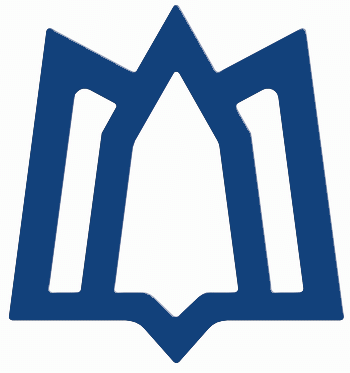 10-812-1014-1216-1418-16شنبهمشاوره دانشجويانبیولوژی مولکولی و ژنتیک داروسازینماز و استراحت  مطالعه و تحقیقيک شنبهزبان تخصصی داروسازیمشاوره دانشجوياننماز و استراحت  مطالعه و تحقیقدوشنبهمشاوره دانشجويانژورنال کلابشورای آموزشی/پژوهشی  داروخانه بهزیستداروخانه بهزیستسه شنبهفرآورده های بیولوژیکبیولوژی مولکولی و ژنتیک ارشد نماز و استراحت  مطالعه و تحقیقچهارشنبهمشاوره دانشجويانمشاوره دانشجوياننماز و استراحت زبان تخصصی در داروسازی